Betekenissen bij de maaltijd kern 3 dagDe maaltijdDe maaltijd is het eten dat je meestal aan tafel eet. Een maaltijd kan bestaan uit een voorgerecht een hoofdgerecht en een nagerecht.Het receptIn een recept staat hoe je een bepaald gerecht moet klaarmaken.De bereidingDe bereiding is de manier hoe je het gerecht klaar maaktHet gerechtHet gerecht is een deel van een maaltijd. 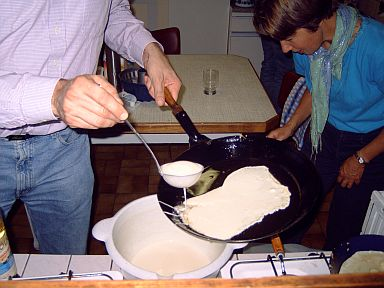 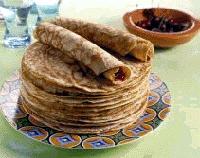 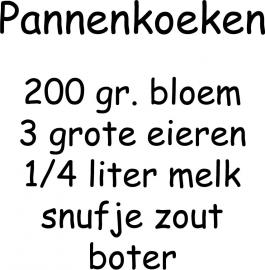 